Приложение З.Б1.О.13Филиал федерального государственного бюджетного образовательного учреждения высшего образования«Национальный исследовательский университет «МЭИ»в г. СмоленскеМЕТОДИЧЕСКОЕ ОБЕСПЕЧЕНИЕ ДИСЦИПЛИНЫПравоведение(наименование дисциплины)Направление подготовки 09.03.01 «Информатика и вычислительная техника»Профиль:  «Программное обеспечение средств вычислительной техники и автоматизированных систем»Уровень высшего образования: бакалавриатНормативный срок обучения: 4 годаФорма обучения: очнаяГод набора: 2019Смоленск 2019Методические материалы составил: 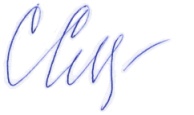      канд. педаг. наук, доц.        _____________       С.В. Слепченкова	   подпись 		        ФИО«24» июня 2019 г.Заведующий кафедрой «Гуманитарных наук»: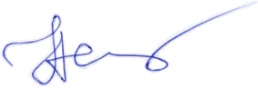 ______________  кандидат истор. наук, доцент    Н.П. Стародворцева          подпись 						 	              ФИО«02» июля 2019 г.1. ОБЩИЕ МЕТОДИЧЕСКИЕ РЕКОМЕНДАЦИИ ДЛЯ ОБУЧАЮЩИХСЯ ПО ОСВОЕНИЮ ДИСЦИПЛИНЫИзучение курса «Правоведение» строится на сочетании аудиторной и самостоятельной работы студентов. Аудиторная работа в свою очередь включает лекционные занятия. Успешное изучение дисциплины предполагает посещение лекций, выполнение всех учебных заданий преподавателя, ознакомление с основной и дополнительной литературой.Лекционный курс представлен мультимедийными лекциями, которые содержат базовый, обобщенный материал по какой-либо проблеме и ставят главной целью добиться понимания студентами используемой правовой терминологии, общих положений, проблем темы. Во время лекции студент должен работать по опорному конспекту. Работа с конспектом лекций предполагает просмотр конспекта в тот же день после занятий. При этом необходимо пометить материалы конспекта, которые вызывают затруднения для понимания. При этом обучающийся должен стараться найти ответы на затруднительные вопросы, используя рекомендуемую литературу. Если ему самостоятельно не удалось разобраться в материале, необходимо сформулировать вопросы и обратится за помощью к преподавателю на консультации или ближайшей лекции.Регулярно отводите время для повторения пройденного материала, проверяя свои знания, умения и навыки по контрольным вопросам.Студент, желающий досрочно получить зачёт, должен успешно пройти итоговое тестирование по курсу. Конечная оценка знаний складывается как среднеарифметическая за реферат и за тестирование. Студенту, не справившемуся с итоговым тестированием, нужно ответить на вопросы дифференцированного зачёта, которым завершается курс.2. Общие рекомендации по организации самостоятельной работы студентов по дисциплинеВ процессе обучения предусмотрено сочетание лекционных занятий и самостоятельной работы студентов. Методическое обеспечение самостоятельной работы студентов разработано на основе локального акта филиала ФГБОУ ВО «НИУ «МЭИ» в г. Смоленске «Положение об организации самостоятельной работы студентов».Целями самостоятельной работы студентов являются:– систематизация и закрепление знаний, умений и навыков;– углубление и расширение теоретических знаний;– развитие умений использовать справочную документацию и специальную литературу;– развитие познавательных способностей и активности студентов: творческой инициативы, самостоятельности, ответственности и организованности;– формирование самостоятельности мышления, способностей к саморазвитию, самосовершенствованию и самореализации.Основным принципом организации самостоятельной работы студентов является комплексный подход, направленный на формирование навыков репродуктивной и творческой деятельности студента в аудитории, при внеаудиторных контактах с преподавателем на консультациях и в ходе домашней подготовки.В учебном процессе выделяют два вида самостоятельной работы: аудиторная – самостоятельная работа выполняется на учебных занятиях под непосредственным руководством преподавателя и по его заданию; внеаудиторная – самостоятельная работа выполняется студентом по заданию преподавателя, но без его непосредственного участия.Аудиторная самостоятельная работа студентов осуществляется под руководством и контролем преподавателя на лекциях. При выполнении заданий внеаудиторной самостоятельной работы студент должен:– строго выполнять весь объем заданий для самостоятельной работы, представленных в рабочей тетради по дисциплине;– предоставить преподавателю выполненные задания на проверку;– выполнить все задания для самостоятельной работы, независимо от пропуска занятий по уважительным или неуважительным причинам.3. МЕТОДИЧЕСКИЕ РЕКОМЕНДАЦИИ ПО ОФОРМЛЕНИЮ РЕФЕРАТАВажной формой углубленного изучения конкретных проблем дисциплины «Правоведение» является написание реферата. Эта работа  предполагает анализ и систематизацию  различных научных текстов по дисциплине. Студенты должны самостоятельно осмыслить избранную проблему и изложить свои мысли в письменной форме.Объём реферата составляет 16-20 листов, из них первый лист является титульным, второй отводится для плана и последний лист предназначен для списка литературы и иных источников информации. Реферат должен быть отпечатан. Реферат не засчитывается в случае механического переписывания статей или глав из учебника, а также в случае распечатки чужой работы из Интернета.Текст реферата набирается шрифтом TimesNewRoman размером 14 пунктов. Поля: верхнее – 2 см, нижнее – 2,5 см, левое – 2 см, правое – 2 см. Параметры абзаца: межстрочный интервал полуторный, 1-я строка абзаца с отступом 1 см, выравнивание по ширине. Ссылки на литературу указываются в тексте реферата в квадратных скобках. Пример:[4; с. 68], где 4 – это номер книги, под которым она идёт в списке литературы, а с. 68 – страница, откуда взята цитата.Реферат состоит из следующих частей (все части должны быть выделены в тексте):План.Введение.Основная часть.Заключение.Список литературы.Во введении даётся краткое обоснование выбора темы, демонстрация её актуальности и важности, освещаются взгляды и мнения, споры и дискуссии по данной проблеме, определяются основные вопросы, по которым будет построено дальнейшее изложение материала в реферате, ставятся цель и задачи. Объём введения составляет  1-2 страницы.Основная часть состоит из нескольких вопросов, в которых раскрывается данная тема. При написании реферата могут быть использованы монографии (одного автора или коллектива авторов), учебные пособия, энциклопедии, журнальные статьи или статьи из научных сборников. Содержание изученной литературы передаётся своими словами. Дословная передача слов (цитата) используется в тексте рефератов только при наличии ссылки на источник с указанием станицы.В заключении формулируются выводы автора по вопросам, поставленным во введении, оцениваются итоги рассматриваемого события (процесса) и его последствия. Объём заключения составляет 2–3 страницы.Список литературы даётся в алфавитном порядке с обязательным соблюдением необходимых знаков препинания (библиографического ГОСТа). Литература должна быть не старше 2012 г.Пример:1. Королькова, О.О. Вариативность исполнения жестов в русском жестовом языке (на материале видеословаря русского жестового языка) // Вестник Тамбовского университета. Серия Гуманитарные науки.  – Тамбов, 2013. – Вып. 2 (118). – С. 16-20.2.	Глазкова М. Е. Европейские стандарты справедливого правосудия в российском гражданском и арбитражном процессе [Электронный ресурс] // URL: http://www.comitasgentium.com/component (дата обращения: 29.01.2021)Критерии оценки рефератаПо результатам выполнения реферата проставляется отметка по шкале - «отлично», «хорошо», «удовлетворительно», «неудовлетворительно»:• «отлично» - информация, представленная в реферате, соответствует заявленной теме, полностью отражает проблематику, содержит авторскую оценку излагаемого материала, статистические и иные данные, отражающие описываемые тенденции (не морально устаревшие). Текст работы структурирован. Объем соответствует требованиям. Требования по оформлению полностью соблюдены. При обсуждении темы (защите реферата) даны полные и исчерпывающие ответы;• «хорошо» - информация, представленная в реферате, соответствует заявленной теме, содержит статистические и иные данные, отражающие описываемые тенденции (не морально устаревшие), но авторская оценка излагаемого материала фрагментарна. Текст достаточно структурирован. Объем соответствует требованиям. Требования по оформлению полностью соблюдены. При обсуждении темы (защите реферата) отмечены погрешности или поверхностное суждение о вопросе;• «удовлетворительно» - информация, представленная в реферате, соответствует заявленной теме, но авторская оценка излагаемого материала отсутствует, налицо компиляция из других источников. В тексте отмечается структурные погрешности и ошибки по оформлению. Объем соответствует минимальному уровню. При обсуждении (защите реферата) студент затруднялся с ответами, допускал ошибки.• «неудовлетворительно» - информация, представленная в тексте реферата, не раскрывает заявленную тему, налицо только компиляция из других источников, данные морально устарели, имеются структурные погрешности. Объем не соответствует требованиям.